3A Improper IntegralsCalculate the area indicated in the diagram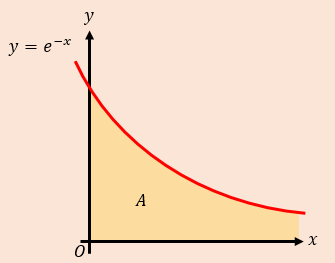 Evaluate the integral below, or show that it is not convergent.Find Hence, show that  converges, and find its valueA final thought on positive and negative areas and the difference between ‘find the integral’, and ‘find the area’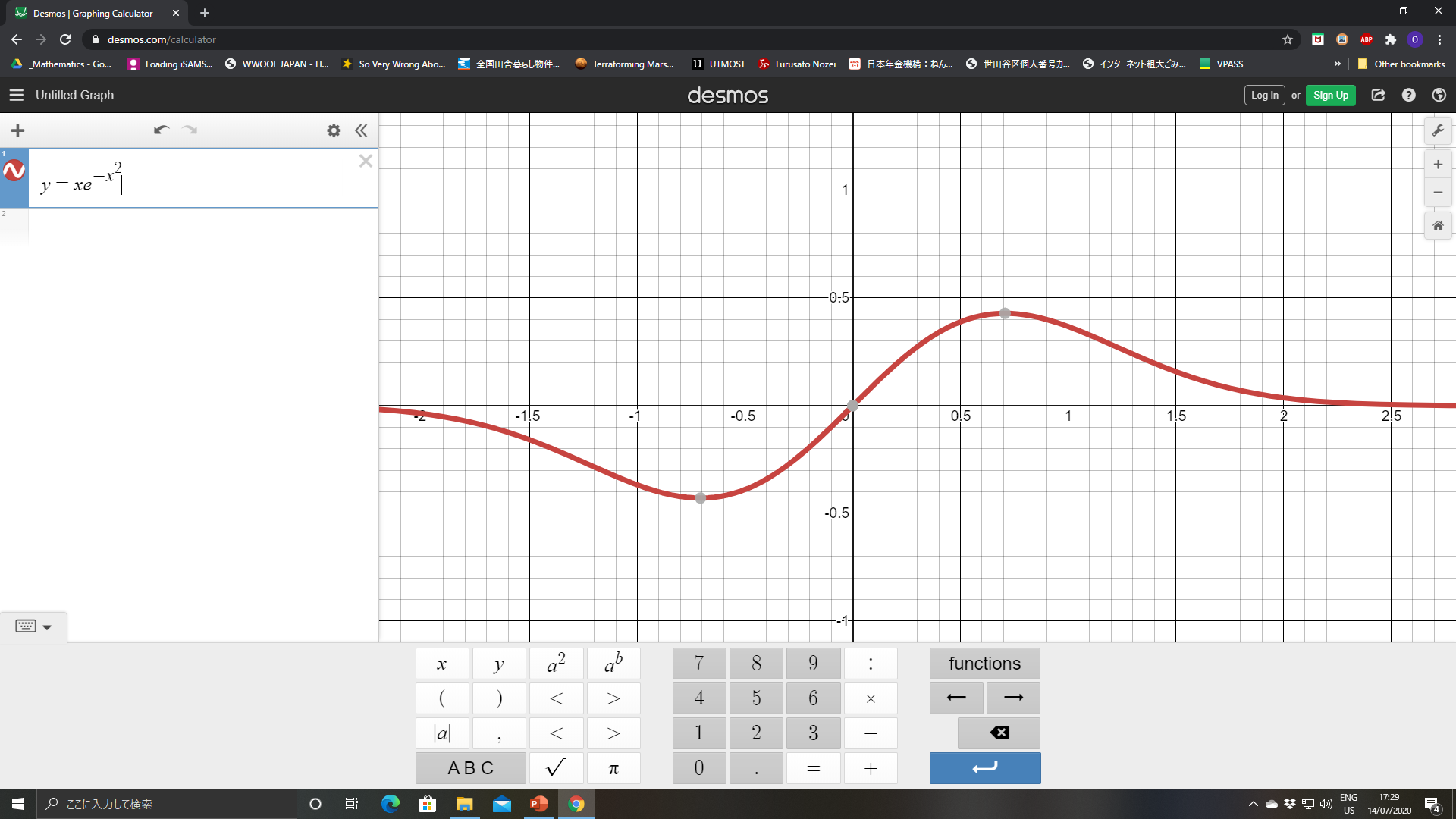 3B Mean Value of a Function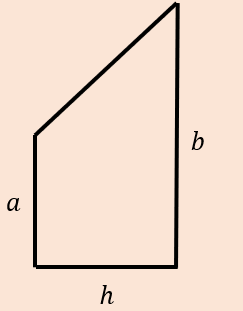 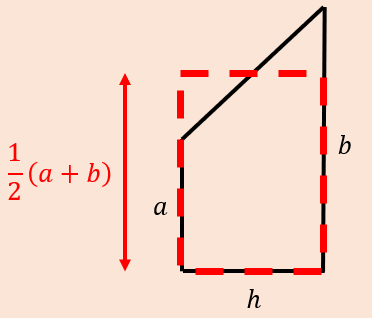 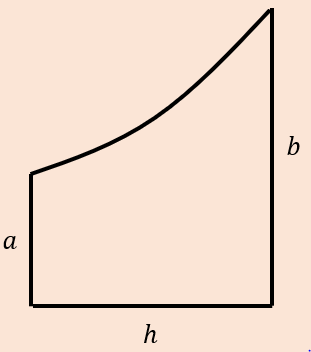 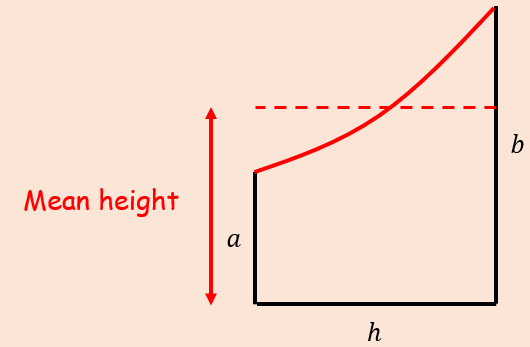 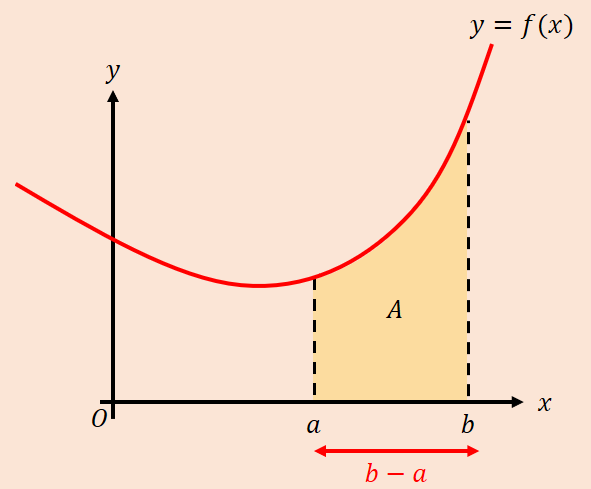 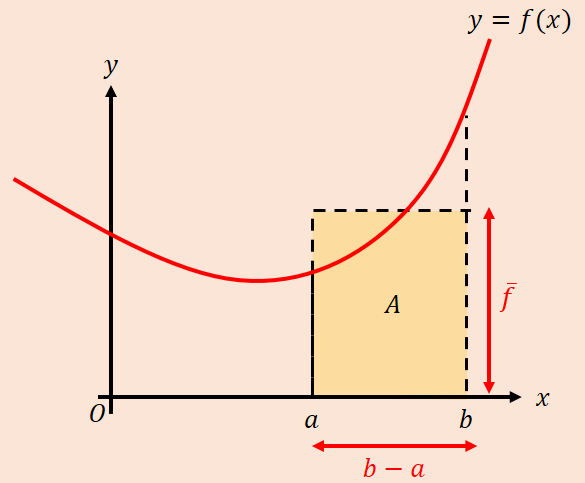 Find the mean value of  in the interval .Given that Show that the mean value of  on the interval  isUse your answer to part a) to find the mean value of  over the interval Use geometric considerations to write down the mean value of  over the interval In General:Vertical Transformations:Horizontal Transformations:3C Differentiating Inverse Trig FunctionsShow that Find Given , find Using implicit differentiationUsing the chain rule and the formula for A Key point on the chain rule above: don’t just multiply by the derivative! (as x does not remain x in the derivative)Given , find Show that3D Integrating with Trig SubstitutionsFind the integral:A reminder of the formula book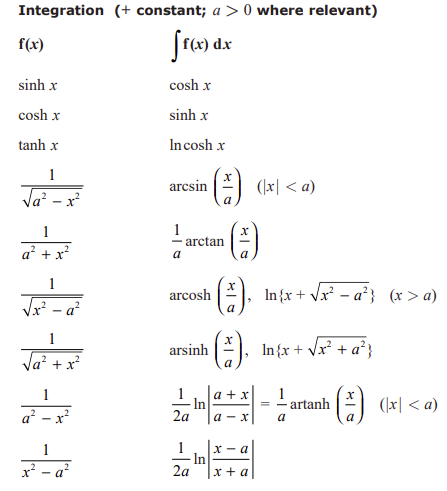 Find Find Evaluate the following, leaving your answer in terms of .Find 3E Integrating with Partial FractionsProve that:Show that:where  and  are constants to be found.Express the following as partial fractionsHence, find: